1. Analyser> Comment procéder avec le matériel disponible pour produire des sons de hauteurs différentes ?En cas de difficulté, faites appel à votre professeur, et collez ici l’aide qu’il vous donnera.> Proposer un protocole de construction d’un dispositif permettant de jouer chaque note de la partition fournie. La détermination des valeurs à donner à la grandeur caractéristique du dispositif s’effectuera graphiquement.En cas de difficulté, faites appel à votre professeur, et collez ici l’aide qu’il vous donnera.2. Réaliser> Réaliser le protocole proposé.En cas de difficulté, faites appel à votre professeur, et collez ici l’aide qu’il vous donnera.3. Valider> En prenant appui sur les résultats expérimentaux, dresser une liste des points communs et des différences en termes de hauteur et de timbre entre :– le son émis par l’instrument réalisé avec de la verrerie de laboratoire jouant la première note de la partition d’« À la claire fontaine » ;– le son correspondant à la première note de cette mélodie jouée par un enfant au piano, dont l’enregistrement est mis à dispositionEn cas de difficulté, faites appel à votre professeur, et collez ici l’aide qu’il vous donnera.Chapitre 3ACTIVITÉ 2 – La musique du chimiste – p. 53 Comment construire un instrument capable de jouer « À la claire fontaine » avec de la verrerie de laboratoire ?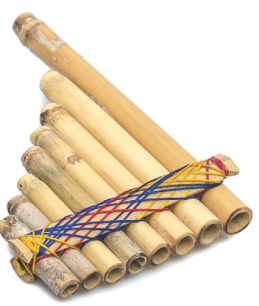 